Задание для команды 1.Положение.Конкурс песни из мультипликационных фильмов «Ну, погоди!»Участники конкурса: Взрослые от 18-100 лет., команда в составе не менее  5 человекТребования к конкурсному выступлению: Конкурсанты представляют для участия одну композицию, звучавшую в мультипликационном фильме. Допускается использование плюсовой фонограммы ( фонограммы с голосом), можно петь с текстом. На протяжении всего выступления один из участников команды должен стоять и махать рукой зрителям. Необходимо участие всей команды  в номере (можно делить исполнение между участниками команды на строчки, куплеты, либо петь всю песню всем вместе)Место проведения: летний оздоровительный лагерь. Аудитория: дети от 6-17 лет.Критерии оценок конкурсного выступления: Эмоциональность, выразительность  исполнения (мимика, жесты, выход-уход)  (0-1б)Сценический образ (костюм) (0-1б)Соответствие исполнения конкурсным требованиям (0-1б)Команда 1 исполняет песню (куплет с припевом) из м/ф «Бременские музыканты» «Звезды континентов» 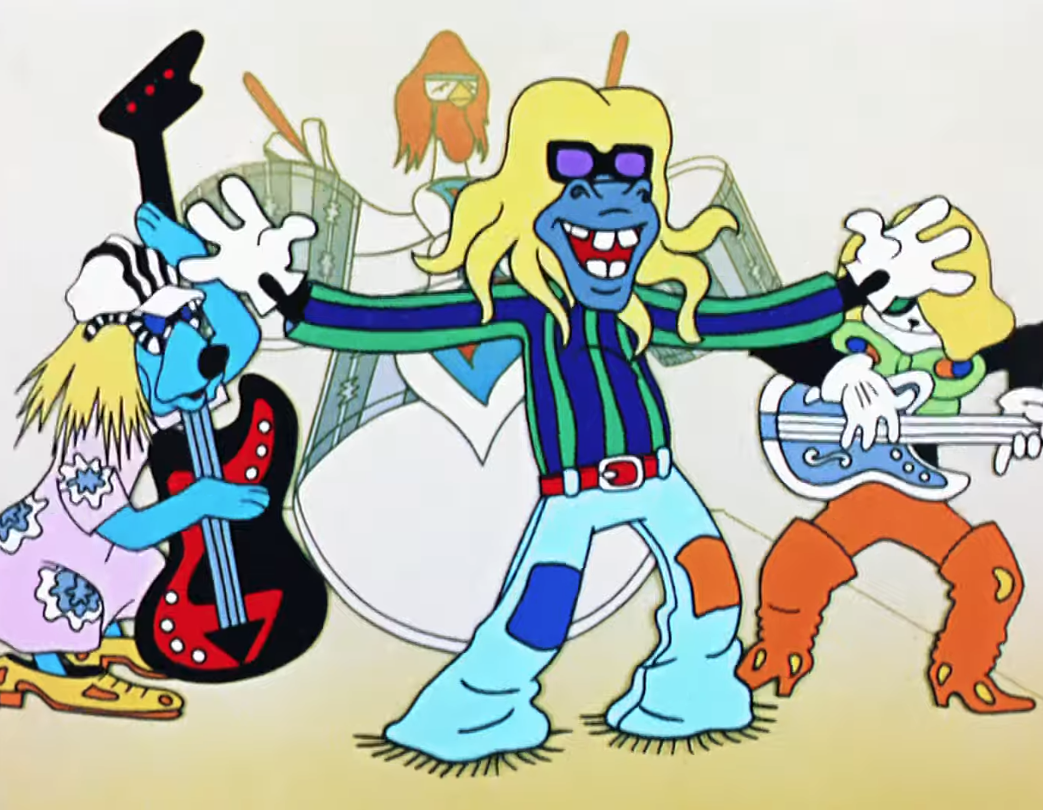 Время подготовки 15 минут.!Задание для команды 2.Положение.Конкурс песни из мультипликационных фильмов «Ну, погоди!»Участники конкурса: Взрослые от 18-100 лет. Коменда не менее 5 человек.Требования к конкурсному выступлению: Конкурсанты представляют для участия одну композицию, звучавшую в мультипликационном фильме. Допускается использование плюсовой фонограммы ( фонограммы с голосом), можно петь с текстом. На протяжении всего выступления один из участников команды должен стоять спиной к зрителям. Необходимо участие всей команды  в номере (можно делить исполнение между участниками команды на строчки, куплеты, либо петь всю песню всем вместе).Место проведения: летний оздоровительный лагерь. Аудитория: дети от 6-17 лет.Критерии оценок конкурсного выступления:  Эмоциональность, выразительность  исполнения (мимика, жесты, выход-уход)  (0-1 б)Сценический образ (костюм) (0-1б)Соответствие исполнения конкурсным требованиям (0-1б)Команда 1 исполняет песню (1й.2й куплет с припевами) из м/ф «Бременские музыканты» «Песня Атаманши и разбойников» Время подготовки 15 минут.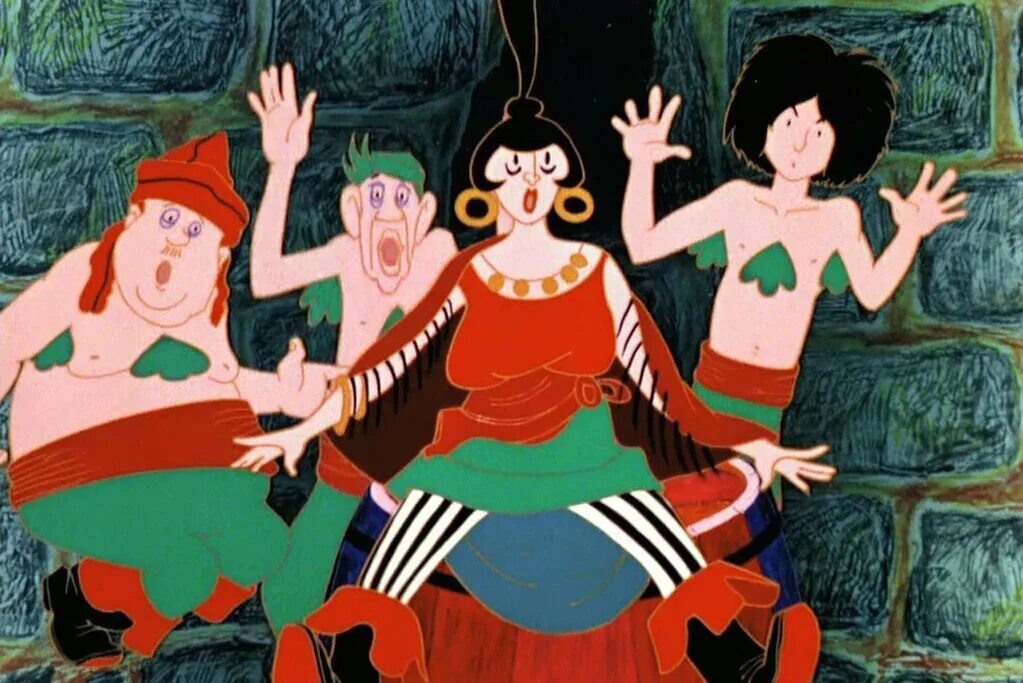 1.Весь мир у нас в руках, 
Мы - звезды континентов!
Разбили в пух и прах
Проклятых конкурентов.Припев:
Мы к вам заехали на час.
- Привет!
- Бонжур!
- Хэлло!
А вы скорей любите нас -
Вам крупно повезло!
Ну-ка все вместе!
Уши развесьте!
Лучше по-хорошему,
Хлопайте в ладоши вы!1.Весь мир у нас в руках, 
Мы - звезды континентов!
Разбили в пух и прах
Проклятых конкурентов.Припев:
Мы к вам заехали на час.
- Привет!
- Бонжур!
- Хэлло!
А вы скорей любите нас -
Вам крупно повезло!
Ну-ка все вместе!
Уши развесьте!
Лучше по-хорошему,
Хлопайте в ладоши вы!1.Весь мир у нас в руках, 
Мы - звезды континентов!
Разбили в пух и прах
Проклятых конкурентов.Припев:
Мы к вам заехали на час.
- Привет!
- Бонжур!
- Хэлло!
А вы скорей любите нас -
Вам крупно повезло!
Ну-ка все вместе!
Уши развесьте!
Лучше по-хорошему,
Хлопайте в ладоши вы!1.Весь мир у нас в руках, 
Мы - звезды континентов!
Разбили в пух и прах
Проклятых конкурентов.Припев:
Мы к вам заехали на час.
- Привет!
- Бонжур!
- Хэлло!
А вы скорей любите нас -
Вам крупно повезло!
Ну-ка все вместе!
Уши развесьте!
Лучше по-хорошему,
Хлопайте в ладоши вы!1.Весь мир у нас в руках, 
Мы - звезды континентов!
Разбили в пух и прах
Проклятых конкурентов.Припев:
Мы к вам заехали на час.
- Привет!
- Бонжур!
- Хэлло!
А вы скорей любите нас -
Вам крупно повезло!
Ну-ка все вместе!
Уши развесьте!
Лучше по-хорошему,
Хлопайте в ладоши вы!1.Весь мир у нас в руках, 
Мы - звезды континентов!
Разбили в пух и прах
Проклятых конкурентов.Припев:
Мы к вам заехали на час.
- Привет!
- Бонжур!
- Хэлло!
А вы скорей любите нас -
Вам крупно повезло!
Ну-ка все вместе!
Уши развесьте!
Лучше по-хорошему,
Хлопайте в ладоши вы!1.Говорят, мы бяки-буки,
Как выносит нас земля?
Дайте, что ли, карты в руки Погадать на короля.Припев:
Ой-ля-ля, ой-ля-ля,
Погадать на короля,
Ой-ля-ля, ой-ля-ля,
Эх-ха!
2.Завтра дальняя дорога
Выпадает королю.
У него деньжонок много,
А я денежки люблю. Припев:
Ой-лю-лю, ой-лю-лю,
А я денежки люблю.
Ой-лю-лю, ой-лю-лю,
Эх-ха!
1.Говорят, мы бяки-буки,
Как выносит нас земля?
Дайте, что ли, карты в руки Погадать на короля.Припев:
Ой-ля-ля, ой-ля-ля,
Погадать на короля,
Ой-ля-ля, ой-ля-ля,
Эх-ха!
2.Завтра дальняя дорога
Выпадает королю.
У него деньжонок много,
А я денежки люблю. Припев:
Ой-лю-лю, ой-лю-лю,
А я денежки люблю.
Ой-лю-лю, ой-лю-лю,
Эх-ха!
1.Говорят, мы бяки-буки,
Как выносит нас земля?
Дайте, что ли, карты в руки Погадать на короля.Припев:
Ой-ля-ля, ой-ля-ля,
Погадать на короля,
Ой-ля-ля, ой-ля-ля,
Эх-ха!
2.Завтра дальняя дорога
Выпадает королю.
У него деньжонок много,
А я денежки люблю. Припев:
Ой-лю-лю, ой-лю-лю,
А я денежки люблю.
Ой-лю-лю, ой-лю-лю,
Эх-ха!
1.Говорят, мы бяки-буки,
Как выносит нас земля?
Дайте, что ли, карты в руки Погадать на короля.Припев:
Ой-ля-ля, ой-ля-ля,
Погадать на короля,
Ой-ля-ля, ой-ля-ля,
Эх-ха!
2.Завтра дальняя дорога
Выпадает королю.
У него деньжонок много,
А я денежки люблю. Припев:
Ой-лю-лю, ой-лю-лю,
А я денежки люблю.
Ой-лю-лю, ой-лю-лю,
Эх-ха!
1.Говорят, мы бяки-буки,
Как выносит нас земля?
Дайте, что ли, карты в руки Погадать на короля.Припев:
Ой-ля-ля, ой-ля-ля,
Погадать на короля,
Ой-ля-ля, ой-ля-ля,
Эх-ха!
2.Завтра дальняя дорога
Выпадает королю.
У него деньжонок много,
А я денежки люблю. Припев:
Ой-лю-лю, ой-лю-лю,
А я денежки люблю.
Ой-лю-лю, ой-лю-лю,
Эх-ха!
1.Говорят, мы бяки-буки,
Как выносит нас земля?
Дайте, что ли, карты в руки Погадать на короля.Припев:
Ой-ля-ля, ой-ля-ля,
Погадать на короля,
Ой-ля-ля, ой-ля-ля,
Эх-ха!
2.Завтра дальняя дорога
Выпадает королю.
У него деньжонок много,
А я денежки люблю. Припев:
Ой-лю-лю, ой-лю-лю,
А я денежки люблю.
Ой-лю-лю, ой-лю-лю,
Эх-ха!
